Fairfield Gr 4 U5 L5a S2							Angle of the HoursWhat is the measure in degrees of the angle formed when the hands are exactly on 12 and 5?Explain how you know?____________________________________________________________________________________________________________________________________________________________________________________________________________________________________What is the angle measure of each hour?How did you determine the angle of each hour?  How do you know you are accurate?____________________________________________________________________________________________________________________________________________________________________________________________________________________________________What pattern do you notice?  ________________________________________________________________________________________________________________________________________________________Empty Clock Faces 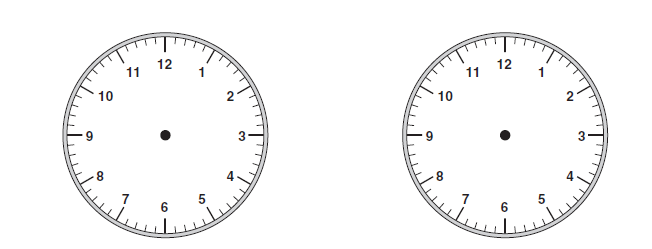 HourAngle Measure12:001:002:003:004:005:006:007:008:009:0010:0011:00